Уважаемый Игорь Викторович!     Отдел опеки и попечительства администрации Болотнинского района Новосибирской области просит разместить на сайте администрации Болотнинского района Новосибирской области информацию следующего содержания:Уважаемые родители!     В Новосибирской области заработала горячая линия для замещающих семей. Усыновители, опекуны (попечители) и приемные родители могут круглосуточно обратиться за помощью, получить консультацию и поддержку по номеру 8-800-2000-985.     Родители, решившиеся принять ребенка в семью, сталкиваются с чередой трудностей: период адаптации в замещающей семье, кризис подросткового самоопределения, конфликтные ситуации, вызванные отсутствием взаимопонимания. На помощь может прийти психолог, который поможет прояснить и исправить ситуацию, подскажет – что же делать. При этом человеку достаточно сделать один телефонный звонок.     Психологи по номеру 8-800-2000-985 круглосуточно помогают преодолеть сложную ситуацию, оказывают помощь и поддержку. Звонок на телефон горячей линии бесплатный с любого телефона, включая мобильный.Начальник отдела опекии попечительства                                                                                         Н.Ю. Рудковская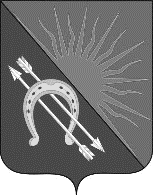             АДМИНИСТРАЦИЯ                                                           БОЛОТНИНСКОГО РАЙОНА                           НОВОСИБИРСКОЙ ОБЛАСТИ      Отдел опеки и попечительства                             ул. Советская,  .Болотное, 633340                                                                  Тел. факс: 8(383-49) 22-136,  24-785                                                                                                 E–mail:anv@bolotnoe.ru                                                                 От _____________    № ______       На №                          от Начальнику отдела общественных связей администрации Болотнинского района Новосибирской областиИ.В. Комардину